Sınav Yeri ve Tarihi / Exam Place and DateJüri Üyeleri  / Jury MembersYedek Üyeler / Substitutes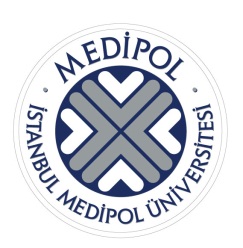 T.C.İSTANBUL MEDİPOL UNİVERSİTESİFEN BİLİMLERİ ENSTİTÜSÜDoktora Yeterlik Sınav Jürisi ve Sınav TarihiISTANBUL MEDIPOL UNIVERSITYGRADUATE SCHOOL OF ENGINEERING AND NATURAL SCIENCESPhD Qualifying Exam Committee and DateÖğrenci Adı-Soyadı:Student Name:Öğrenci Numarası:Student ID:Programın Adı:Program Name:  Elektrik-Elektronik Müh. ve Siber Sistemler    Electrical-Electronics Eng. and Cyber Systems Biyomedikal Müh. ve Biyoenformatik    Biomedical Eng. and Bioinformatics İnşaat Yönetimi ve Hukuku    Construction Management and Law Sağlık Sistemleri Mühendisliği     Healthcare Systems Engineering Doktora     PhD          Tez Danışmanı:Thesis Advisor:  İkinci Tez Danışmanı (varsa):Co-Advisor (if any): Sınav Yeri: Exam Place:Gün/Ay/Yıl:Day/Month/Year:Saat:Time: Adı-Soyadı / NameBölüm/Departmentİmza / SignatureAdı-Soyadı / NameBölüm/Departmentİmza / Signature